«Диаграмма Венна» - прием работы с текстом биологического содержания    Тювина С.Ф. учитель биологии,Владимирская область, г. Александров, МБОУ ООШ № 5            Аннотация: школьный курс биологии предполагает формирование умений: осуществлять смысловое чтение и находить требуемую информацию, устанавливать взаимосвязи между объектами, явлениями, процессами, работать с разными видами текстов (схемы, рисунки, таблицы). Прием «Диаграмма Венна» способствует формированию анализировать, сопоставлять, сравнивать биологические объекты. Находить их общие и индивидуальные признаки.              Биология – является одним из предметов естественно – научного цикла в школе. С одной стороны, он способствует формированию научного мировоззрения школьника, а с другой – становится основой профессиональной деятельности, когда начальный этап проявления биологических знаний и умений связан с экзаменационными испытаниями. От того насколько адекватно осознанны теоретические и практические биологические знания, зависит успех выполнения заданий на итоговой аттестации, объектом контроля которой выступают предметные и общеучебные умения, сформированные средствами урока биологии.                ФИПИ в «Методических рекомендациях для учителей, подготовленных на основе типичных ошибок участников ЕГЭ 2022г по биологии» проведен анализ заданий II блока «Клетка как биологическая система», проверяющий знания о строении, жизнедеятельности и многообразии клеток, а также умения устанавливать взаимосвязь строения и функций органоидов клетки, распознавать и сравнивать клетки разных организмов, процессы, протекающие в них. Как указано в документе- «эти знания и умения проверялись заданиями на базовом, повышенном и высоком уровнях. Данный блок в каждом варианте был представлен 5–6 заданиями: – базового уровня – два задания (линия 3 – решение биологической задачи, линия 5 – анализ рисунка или схемы или линия 7 – множественный выбор); – повышенного уровня – два задания (линия 6 – установление соответствия (с рисунком) или линия 8 – установление последовательности или линия 20 – работа с таблицей); – высокого уровня сложности – одно-два задания. В части 1 в линиях 5 и 6 предлагались задания нового типа (мини-тест), в которых проверялись умения работать с рисунком. Один рисунок использовался одновременно в заданиях 5 и 6. В задании 5 требовалось определить по рисунку клеточную структуру, процесс или вещество и записать в ответе соответствующий термин, а в задании 6 необходимо было установить соответствие между указанными на изображении структурами или процессами и их характеристиками. Результаты выполнения заданий оказались ниже заявленного уровня: на базовом уровне от 46% до 54% (задания линии 5), а на повышенном уровне – 24–40% (задания линии 6).           Анализ результатов выполнения заданий 3, 5, 6, 7, 8 базового и повышенного уровней позволяет сделать вывод, что задания, в которых проверяются не только знания по цитологии, но и умения работать с рисунком и определять по изображению клеточные структуры или процессы, протекающие в них, вызывают наибольшие затруднения у участников экзамена. Полученные результаты на 15–20% ниже, чем результаты по заданиям без рисунков по тому же содержанию» [2].          Учитывая, что использование изображений в заданиях ЕГЭ будет продолжено и в будущем, то непременным условием успеха будет выступать умения работать с биологической информацией, представленной в виде рисунков, таблиц, схем. Учащиеся должны научиться сравнивать, анализировать, сопоставлять биологические объекты и делать выводы.           В своей педагогической деятельности я применяю прием - диаграмму Венна, представляющую схему с пересекающимися областями, в которых указываются общие признаки объектов, а индивидуальные особенности располагаются вне зоны пересечения. Основной информационной единицей для создания диаграммы является текст и рисунки учебника.          Так, при изучении темы «Полуавтономные органоиды клетки» в процессе работы с текстом учащиеся выявляют как общие, так и индивидуальные признаки в строении и функционировании двух биологических объектов (митохондрии, хлоропласты). В процессе групповой работы школьники изучают рисунки: «Строение митохондрий», «Строение хлоропластов» и осуществляют подписи к указанным частям органоидов. В этом случае можно представить несколько рисунков, что бы учащиеся имели представление о многообразии моделей.  Работая с линейным текстом, определяются частные и общие признаки органоидов, с последующим внесением информации в конспект.   Результатом работы является диаграмма в лекционной тетради.Конспект «Полуавтономные органоиды клетки: митохондрии, пластиды»                                                                                                           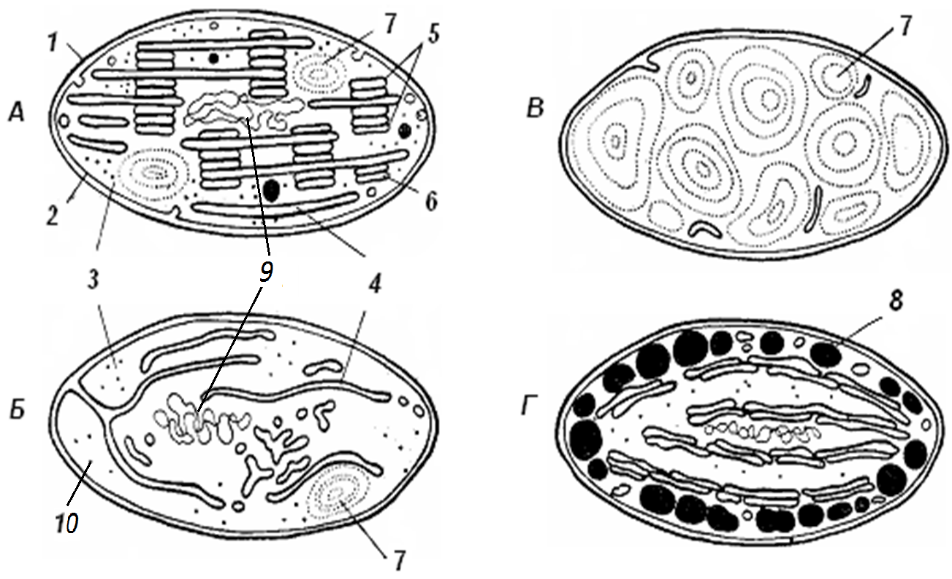 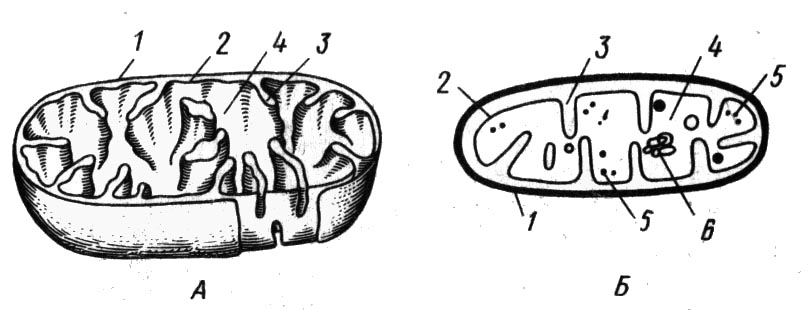 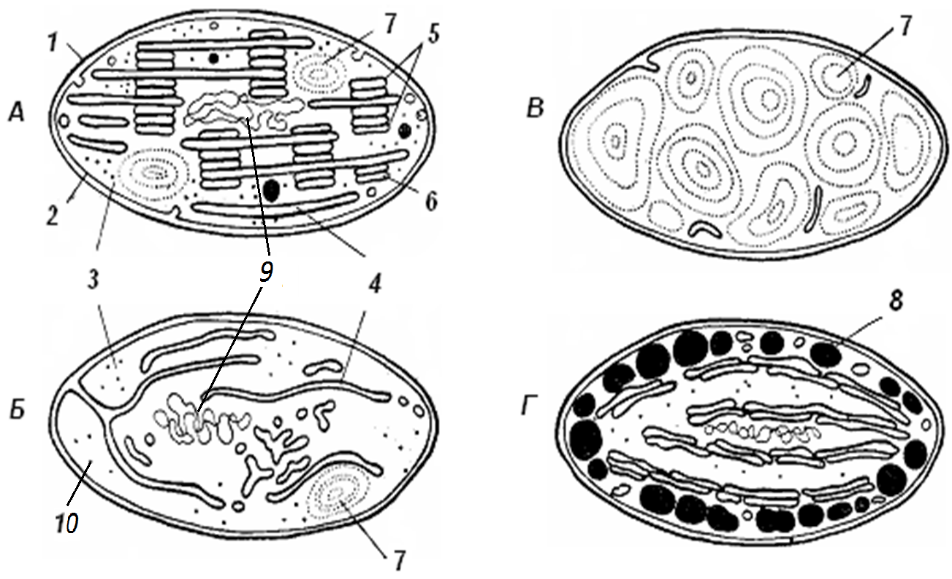 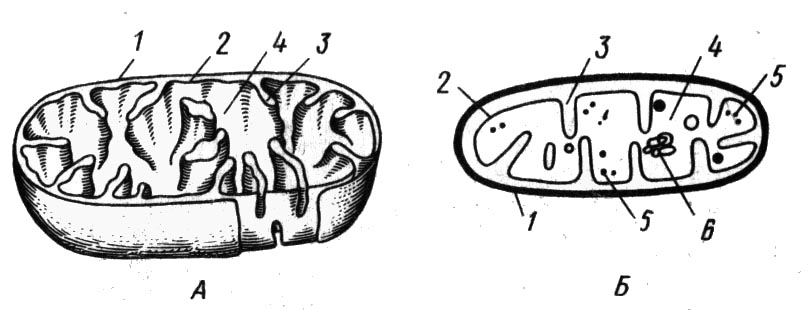  - Овальной, палочковидной формы;            1. Две мембраны:                          - Форма двояковыпуклой                                                               - наружная  (гладкая)                                 линзы;- Образует - кристы                          - внутренняя (содержит ферментные          - Образует тилакоиды, граны- Содержит дыхательные                 системы, участвующие в синтезе АТФ)      -  Содержит хлорофилл     ферменты                                                                   2. Кольцевая ДНК, рибосомы, РНК                                      - Матрикс                                              3. Внутренняя   среда                                  -  Строма- Органические вещества                     4. Могут синтезировать белки, АТФ       -   Органические веществаокисляются до СО2 и Н2О                                                                                  синтезируются из СО2 и Н2О         Такое структурирование учебной информации способствует не только лучшему запоминанию, но и позволяет развивать умения анализировать, систематизировать, интерпретировать биологические сведения, представленные как в виде линейного текста, так и рисунка. В качестве примера приведу вопросы сайта «Сдам ГИА: Решу ЕГЭ», на которые можно ответить, используя данные сформированного конспекта: 1. Все приведенные ниже признаки, кроме двух, можно использовать для характеристики общих свойств митохондрий и хлоропластов. Определите два признака, «выпадающих» из общего списка, и запишите в таблицу цифры, под которыми они указаны.      1) формируют лизосомы2) являются двумембранными3) являются полуавтономными органоидами4) участвуют в синтезе АТФ5) образуют веретено деления      Пояснение.Общие свойства митохондрий и хлоропластов:1) двумембранные органоиды;2) содержат собственную кольцевую ДНК (полуавтономные органоиды);3) содержат мелкие рибосомы 70s;4) способны синтезировать собственные белки;5) синтезируют АТФ (в хлоропласте АТФ образуется в световую фазу фотосинтеза);6) новые органоиды образуются путем деления.(1) формируют лизосомы – признак выпадает (функция аппарата Гольджи);(2) являются двумембранными – общее свойство митохондрий и хлоропластов;(3) являются полуавтономными органоидами – общий признак митохондрий и  хлоропластов;(4) участвуют в синтезе АТФ – общее свойство митохондрий и хлоропластов;(5) образуют веретено деления – признак выпадает (функция клеточного центра).      Верный ответ: 152. Установите соответствие между характеристиками и органоидами клетки, обозначенными цифрами на схеме: к каждой позиции, данной в первом столбце, подберите соответствующую позицию из второго столбца.Запишите в ответ цифры 1-4 из столбца ОРГАНОИДЫ, соответствующие номерам на схеме. Расположив их в порядке, соответствующем буквам:       Пояснение.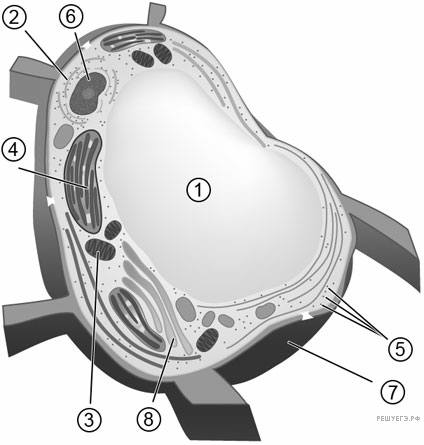 1. Вакуоль — Д) Обеспечивает тургор клетки.2. Митохондрия — Б) Участвует в разрушении  органических веществ до CO2 и H2O; Е) Содержит  кристы.3. Хлоропласт — А) Обеспечивает клетку  органическими   веществами; Г) Содержит граны.4. Аппарат Гольджи — В) Стопка дискообразных                                                     одномембранных мешочков.                                                         Ответ: 324312              Как видим, выполнение заданий подразумевает знание общих и различных признаков органоидов, которые, как раз и рассмотрены в диаграмме.                В процессе изучения биологии встречается много понятий, объектов, процессов, которые можно структурировать и сравнивать согласно данной диаграмме. Например: эукариоты и прокариоты, двудольные и однодольные растения, пластический и энергетический обмен, фотосинтез и клеточное дыхание и т.д. Иногда сравнению подвергаются несколько (более двух) объектов. Например, изучая особенности строения кровеносных сосудов, рассматривается строение артерий, вен, капилляров. В этом случае используем три объекта, а в схеме в зоне пересечения указываем виды тканей, которыми они образованы.               Данный прием можно использовать при изучении любых предметов для сопоставления каких-либо множеств и установления взаимосвязей между ними.ЛитератураЗаир – Бек С.И,  Муштавинская И.В.  Развитие Критического мышления на уроке6 пособие для учителей общеобразовательных учреждений. Москва «Просвещение» 2011.2. Рохлов В.С, Петросова Р.А.  Методические рекомендации для учителей, подготовленные на основе анализа типичных ошибок участников ЕГЭ 2022 года. Москва,2022 год.https://fipi.ru/ege/analiticheskie-i-metodicheskie-materialy#!/tab/173737686-6открытый банк заданий ЕГЭ3. Теремов А.В, Петросова Р.А. Биология. Биологические системы и процессы. 10 класс. Учебник для общеобразовательных организаций. Мнемозина. Москва 20134. Открытый банк заданий ЕГЭhttps://fipi.ru/ege/otkrytyy-bank-zadaniy-ege5. Сайт Сдам ГИА: Решу ЕГЭ https://bio-ege.sdamgia.ru/ХАРАКТЕРИСТИКИОРГАНОИДЫА) Обеспечивает клетку органическими веществамиБ) Участвует в разрушении органических веществ до CO2 и H2OВ) Стопка дискообразных одномембранных мешочковГ) Содержит граныД) Обеспечивает тургор клеткиЕ) Содержит кристы1) (1)2) (3)3) (4)4) (8)